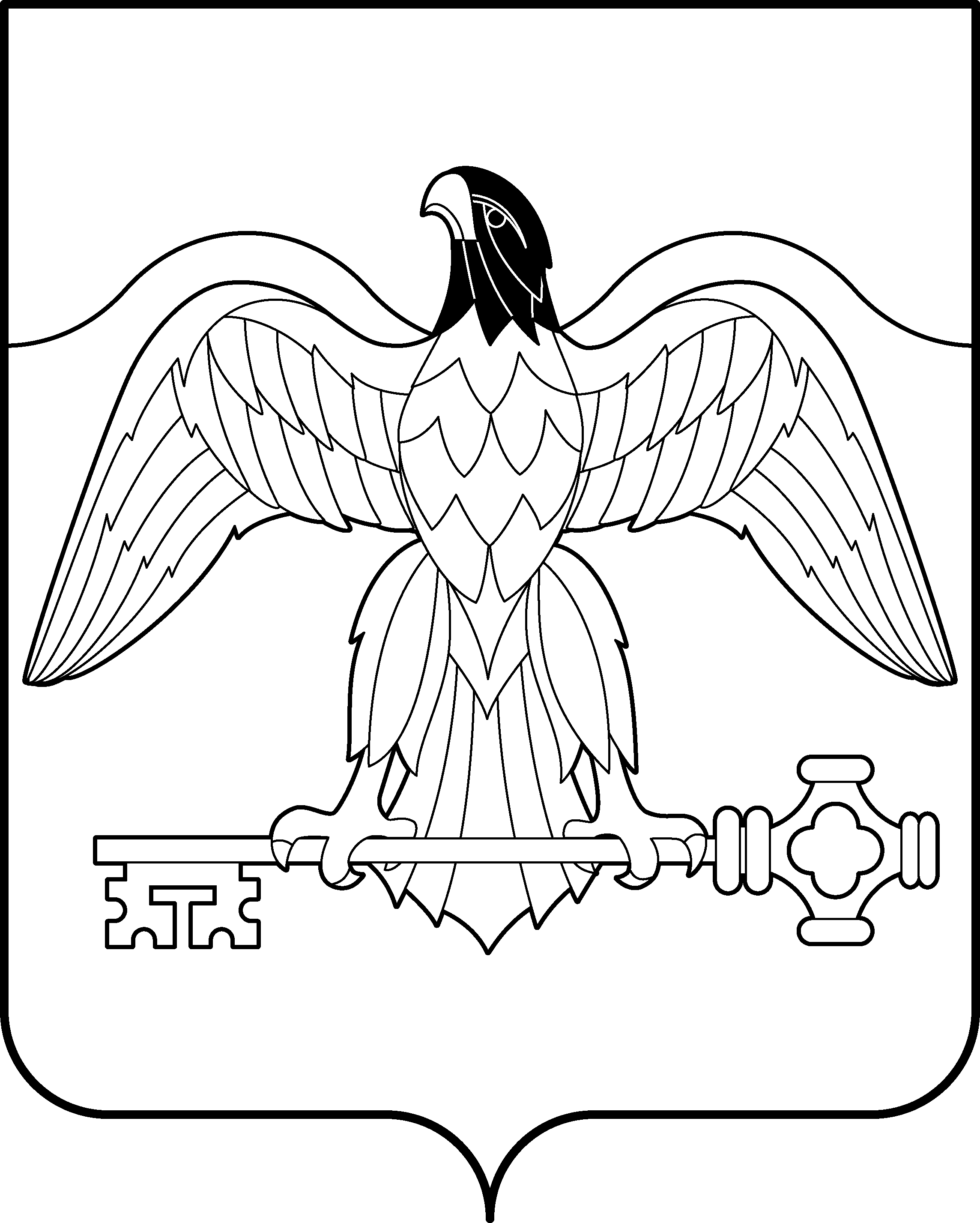 ОТЧЕТархивного отдела администрации Карабашского городского округао выполнении плана мероприятий по подготовке к празднованию 70-летия Победы в Великой Отечественной войне 1941-1945 годовИТОГО: 3 школьных урока – 67 человек;                 1 экскурсия – 23 человека;3 виртуальных выставки – 60 человек;       1 акция по публикации – 93 документа;2 выставки – около 333 человек;                 1 издание – тираж 1000 экз.;2 статьи в газету – тираж 2600 экз.;            1 презентация издания .   АДМИНИСТРАЦИЯ КАРАБАШСКОГО ГОРОДСКОГО ОКРУГААрхивный отдел администрацииКарабашского городского округа          Челябинской областиКомсомольская ул., 25а, Карабаш Челябинская область, 456143тел. (35153) 2-46-20e-mail: karabash-arhiv@bk.ru        23.10.2015г.           № 815-тГосударственный комитетпо делам архивов Челябинской области№ п/пВид мероприятияНазвание (тема) мероприятияМесто проведения (публикации)Дата проведения (публикации)Количество участников1.Виртуальная выставка «Я помню, я горжусь»официальный сайт администрации КГО (страница архивного отдела)16.03.2015372.Выставка «Помните героев имена»в МОУ для детей-сирот и детей, оставшихся без попечения родителей «Детский дом КГО»с  06.04.2015 – 24.04.2015533.Участие в акции, объявленной Правительством Челябинской области ГТРК «Южный Урал» компания «Интерсвязь»«Помни меня»сайт pomni.is74.ruАпрель 2015 Размещено 93 фото + информация об участниках 4.Школьный урок«Помним, чтим, гордимся»в ДЦ «Сфера» для учащихся МКОУ «СОШ № 1»24.04.2015275.Школьный урок «Я помню, я горжусь…»,в МОУ для детей-сирот и детей, оставшихся без попечения родителей «Детский дом КГО»27.04.2015236.Виртуальная выставка«Они на уровне святыни…»официальный сайт администрации КГО (страница архивного отдела)28.04.2015г.127.Выставка«Солдаты Победы»в помещении администрации КГОс 05.05.2015 по 08.05.2015 2808.Виртуальная выставка«Шагнувшие в бессмертье из войны…»официальный сайт администрации КГО (страница архивного отдела)05.05.2015119.Школьный урок«И эта память будет жить в веках…»в МОУ для детей-сирот и детей, оставшихся без попечения родителей «Детский дом КГО»06.05.20151710.Статья (публикация)«Они на уровне святыни…»в газете «Карабашский рабочий»08.05.2015тираж 2600 экз.11.Участие (подготовка информации и сбор фотоматериала о ветеранах ВОВ) в издании книги памяти«Карабаш. Дорогами памяти: к 70-летию Великой Победы.»Карабашский городской округПодписано в печать 03.04.2015 г.тираж 1000 экз.12.Экскурсия для учащихся МОУ СОШ № 1«Бесценная история прошлого»в помещении архивного отдела администрации КГО27.05.2015 г2313.Участие в презентации книги-энциклопедии«Карабаш. Дорогами памяти»в помещении администрации КГО03.06.201514.Статья (публикация)«И эта память будет жить в веках…»в газете «Карабашский рабочий»19.06.2015тираж 2600 экз.Начальник архивного отдела администрации КГОНачальник архивного отдела администрации КГОО.В. Шуткина